จงตอบคำถามต่อไปนี้รูปแบบธุรกิจ หมายถึงอะไร..........................................................................................................................................................................................................................................................................................................................................................................................................................................รูปแบบการดำเนินธุรกิจมีกี่ประเภท อะไรบ้าง..........................................................................................................................................................................................................................................................................................................................................................................................................................................จงบอกความหมายของกิจการเจ้าของคนเดียวมาพอเข้าใจ..........................................................................................................................................................................................................................................................................................................................................................................................................................................จงบอกความหมายของกิจการห้างหุ้นส่วนมาพอเข้าใจ..........................................................................................................................................................................................................................................................................................................................................................................................................................................จงบอกความหมายของกิจการบริษัทจำกัดมาพอเข้าใจ..........................................................................................................................................................................................................................................................................................................................................................................................................................................จงบอกความหมายของกิจการบริษัทมหาชนจำกัดมาพอเข้าใจ..........................................................................................................................................................................................................................................................................................................................................................................................................................................ธุรกิจมีกี่ประเภทอะไรบ้าง..........................................................................................................................................................................................................................................................................................................................................................................................................................................ปัจจัยในการผลิตมีทั้งหมดกี่ปัจจัย อะไรบ้าง..........................................................................................................................................................................................................................................................................................................................................................................................................................................องค์ประกอบของธุรกิจการค้าส่ง ประกอบด้วยอะไรบ้าง..........................................................................................................................................................................................................................................................................................................................................................................................................................................องค์ประกอบของธุรกิจการค้าปลีก ประกอบด้วยอะไรบ้าง..........................................................................................................................................................................................................................................................................................................................................................................................................................................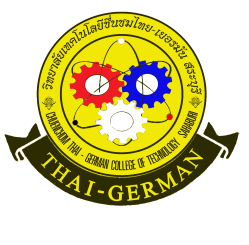 ใบงานที่ 1เรื่อง รูปแบบธุรกิจวิชากระบวนการจัดทำบัญชี     รหัสวิชา 20201 - 2008          สาขาการบัญชี     ระดับชั้น ปวช.2อ.ผู้สอนชื่อ..................................................สกุล......................................รหัสนักศึกษา……………………ใบงานที่ 1เรื่อง รูปแบบธุรกิจวิชากระบวนการจัดทำบัญชี     รหัสวิชา 20201 - 2008          สาขาการบัญชี     ระดับชั้น ปวช.2อ.ผู้สอนชื่อ..................................................สกุล......................................รหัสนักศึกษา……………………